Приклад резюме завідуючого складомПІБДата народження: xx.xx.xxxx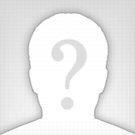 Місто МоскваМоб. телефон: +7 (000) 000 00 00E-mail: xxxxxxxxxxx@gmail.comОсновні дані:Бажана посада:Завідувач складомДосвід роботи: від 3 роківАвтомобіль: єВодійське посвідчення: маюГотовність до переїзду: єДосвід роботи:2013 - 2015ТОВ "КНК"Завідувач складомОбов'язки:Організація роботи складу 800 кв.м.Контроль завантаження / розвантаження особового і замовного автотранспортуВідпустка сировини на виробництво і отримання готової продукції з виробництваУправління персоналом складу (вантажники, комірник, комплектовщица) - в підпорядкуванні 15 чоловік.Контроль якості продукції, відбір некондиційного, простроченого товару. Проведення інвентаризацій, облік ТМЦ і витратних матеріалів складського і виробничого призначення.2011 - 2013ТОВ "Місія"Завідувач складомОбов'язки:Організація роботи складу 500 кв.м.Управління персоналом складу (вантажники, комірник, комплектовщица) - в підпорядкуванні 7 чоловік.Організація прийому матеріалів і комплектуючих на виробництво.Контроль переміщення ТМЦ між складом матеріалів і комплектуючих, виробництвом і складом готової продукції.Відпустка виробів зі складу готової продукції.Формування заявок на поставку матеріалів до відділу постачання та контроль їх виконання.Проведення інвентаризацій.Ведення складського документообігу в 1С.Освіта:2007 - 2010Новосибірський торгово-економічний коледжтоварознавецьПрофесійні навички:Розробка нормативної документаціїУправління режимами зберіганняПрийом, навчання, постановка завдань, контроль, атестація, і розробка системи мотивації співробітників. Організація прийому, розміщення навантаження і вивантаження Ведення складського обліку та документообігу ТМЦРобота з системою адресного зберіганняКонтроль за дотриманням пожежної безпеки і техніки безпеки на робочих місцяхДосвід роботи досвід роботи з ваговій продукцією, великою номенклатуроюНавички роботи з персоналомКоординація дій складу з іншими підрозділами організаціїПро себе:Маю високими комунікативними навичкамиЗдатний знаходити контакти, як з підлеглими, так і керівництвом, направляючи свою діяльність виключно на інтереси компаніїЗа психологічним складом є аналітиком, у всіх ситуаціях зберігаю лояльність до компанії, її корпоративним цінностям і цілямГотовий до серйозної роботи і ненормованого робочого дняНацілений на результатГотовий підвищувати свій професійний рівень в даній сфері діяльності